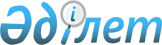 Об утверждении Правил выдачи служебного удостоверения государственным служащим местных исполнительных органов, финансируемых из областного, городского и районного бюджетов Павлодарской области и его описание
					
			Утративший силу
			
			
		
					Постановление акимата Павлодарской области от 31 января 2017 года № 13/2. Зарегистрировано Департаментом юстиции Павлодарской области 23 февраля 2017 года № 5386. Утратило силу постановлением акимата Павлодарской области от 2 марта 2021 года № 67/3 (вводится в действие по истечении десяти календарных дней после дня его первого официального опубликования)
      Сноска. Утратило силу постановлением акимата Павлодарской области от 02.03.2021 № 67/3 (вводится в действие по истечении десяти календарных дней после дня его первого официального опубликования).
      В соответствии с пунктом 4 статьи 30 Закона Республики Казахстан от 23 ноября 2015 года "О государственной службе Республики Казахстан" акимат Павлодарской области ПОСТАНОВЛЯЕТ:
      1. Утвердить прилагаемые Правила выдачи служебного удостоверения государственным служащим местных исполнительных органов, финансируемых из областного, городского и районного бюджетов Павлодарской области, и его описание.
      2. Государственному учреждению "Аппарат акима Павлодарской области" в установленном законодательством порядке обеспечить:
      государственную регистрацию настоящего постановления в территориальном органе юстиции;
      официальное опубликование настоящего постановления;
      размещение настоящего постановления на интернет-ресурсе акимата Павлодарской области.
      3. Контроль за исполнением настоящего постановления возложить на руководителя аппарата акима области Уразгулова Р.К.
      4. Настоящее постановление вводится в действие по истечении десяти календарных дней после дня его первого официального опубликования. Правила
выдачи служебного удостоверения государственным служащим местных
исполнительных органов, финансируемых из областного, городского и районного
бюджетов Павлодарской области и его описание 1. Общие положения
      1. Настоящие Правила выдачи служебного удостоверения государственным служащим местных исполнительных органов, финансируемых из областного, городского и районного бюджетов Павлодарской области и его описание (далее - Правила) разработаны в соответствии с пунктом 4 статьи 30 Закона Республики Казахстан от 23 ноября 2015 года "О государственной службе Республики Казахстан" и определяют порядок выдачи служебного удостоверения государственным служащим местных исполнительных органов, финансируемых из областного, городского и районного бюджетов Павлодарской области, и его описание.
      2. Служебное удостоверение государственного служащего (далее – Служебное удостоверение) является документом, подтверждающим его государственную должность и должностные полномочия.
      3. Служебное удостоверение соответствует описанию в соответствии с пунктом 14 Правил.
      4. Удостоверение без соответствующего оформления, с истекшим сроком действия, помарками и подчистками считается недействительным. 2. Порядок выдачи служебного удостоверения
      5. Служебное удостоверение выдается:
      за подписью акима области – заместителям акима области, руководителю аппарата акима области, акимам городов и районов, руководителям областных управлений, финансируемых из областного бюджета;
      за подписью руководителя аппарата акима области – государственным служащим аппарата акима области;
      за подписью акима города или района (города областного значения) – государственным служащим соответствующих аппаратов акимов городов и районов, а также первым руководителям исполнительных органов, финансируемых из местного бюджета города или района;
      за подписью первого руководителя исполнительного органа, финансируемых из местного бюджета – сотрудникам соответствующих органов.
      6. Служебные удостоверения выдаются сотрудникам при назначении на должность, а также в случаях изменения должности, истечении срока, утере, порчи ранее выданного удостоверения.
      За полученное служебное удостоверение сотрудники расписываются в журнале учета выдачи служебного удостоверения государственных служащих (далее – журнал учета) по форме согласно приложению к настоящим Правилам.
      7. При вручении служебного удостоверения государственному служащему, впервые принятому на государственную службу, проводится разъяснение по его пользованию и порядку его хранения.
      При замене служебного удостоверения, предусмотренного пунктом 6 настоящих Правил, ранее выданное служебное удостоверение изымается сотрудниками Служб управления персоналом, ответственными за выдачу служебного удостоверения.
      8. Общий контроль за порядком заполнения, оформления, учета, выдачи, хранения и уничтожения служебных удостоверений осуществляет руководитель Службы управления персоналом.
      9. В случае утраты служебного удостоверения, его владелец незамедлительно извещает в письменной (произвольной) форме Службу управления персоналом, подает объявление в средства массовой информации.
      10. По каждому факту утраты, порчи служебного удостоверения, а также передачи его другим лицам или использования не по назначению, Служба управления персоналом в течение десяти рабочих дней со дня издания приказа о проведении служебного расследования проводит служебное расследование, по результатам которого дисциплинарная комиссия местных исполнительных органов рассматривает вопрос о привлечении виновных лиц к дисциплинарной ответственности.
      11. Утерянные служебные удостоверения через средства массовой информации объявляются недействительными, о чем информируется Служба управления персоналом. Утерянное или испорченное удостоверение по вине сотрудника восстанавливается за счет его собственных средств.
      12. При увольнении государственный служащий сдает служебное удостоверение в Службу управления персоналом.
      На обходном листе при сдаче удостоверения ставится подпись лица, ответственного за выдачу служебного удостоверения.
      13. Служебные удостоверения, сданные сотрудниками при увольнении, либо при порче один раз в год подлежат уничтожению с составлением акта об уничтожении. 3. Описание удостоверения
      14. Обложка удостоверения синего цвета с изображением государственного герба Республики Казахстан и надписью "Удостоверение" на государственном и русском языках. В развернутом виде удостоверение имеет размер 65x190 миллиметра, вкладыш (форматом 60x88 миллиметра). Левая и правая внутренние части выполнены в голубом цвете с изображением защитного тангира с использованием скрытной формы солнца и парящего орла в круге установленного образца. Справа в левом углу место для фотографии. В верхней части с двух сторон печатается надпись названия соответствующего государственного органа на государственном и русском языках, по ниспадающей указывается номер удостоверения, фамилия, имя, отчество (при наличии), занимаемая должность, наименование структурного подразделения соответствующего государственного органа на государственном и русском языках. В левой нижней стороне указывается срок действия удостоверения.
      15. Удостоверение заверяется подписью соответствующего должностного лица в соответствии с пунктом 5 Правил и скрепляется оттиском гербовой печати. Журнал выдачи, возврата служебных удостоверений
государственным служащим
      Примечание: журнал должен быть прошнурован, пронумерован.
					© 2012. РГП на ПХВ «Институт законодательства и правовой информации Республики Казахстан» Министерства юстиции Республики Казахстан
				
      Аким области

Б. Бакауов
Утверждены
постановлением акимата
Павлодарской области
от 31 января 2017 года № 13/2Приложение
к Правилам выдачи служебного
удостоверения государственным
служащим местных
исполнительных органов,
финансируемых из областного,
городского и районного
бюджетов Павлодарской
области и его описание 
Фамилия, имя, отчество (при наличии)
Занимаемая должность
№ удостоверения
Дата выдачи
Подпись работника кому выдано
Дата сдачи
Подпись работника, кто сдал удостоверение
№ и дата акта уничтожения